Many of you do not know this but my start in purebred dogs was a parti colored bitch by the name of Karaan, Ch. Gazella Karaan Law of the Land FChx, CD TT. She taught me a great deal. I also had a male from Karen Doyle as well. His name was Ch Gazella the Hunt is On, Tally.I have been an exhibitor of purebred dogs and a member of CKC since 1989. My current breed that I am involved in is the Afghan Hound since 1989. I have bred them for 12 years. I have owned and shown Afghans, Salukis, Whippets and Borzoi. I have helped my friends along the way in showing Basset Hounds, Dachshunds, Wolfhounds, Deerhounds and Rhodesian Ridgebacks for the Hound group. I am currently the V-P of the AHCC and will be the President next term. I also hold the position of CKC Zone 6 rep for Lure coursing, CAP and Sprinter after Sandra Gahan stepped down due to her move to Cornwall.Judging Sweeps and Juniors for SCOC will be such an honor and will also help me along the way to the next step in my dog show life. 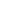 